Памятка для родителей «Развитие творческих способностей у детей»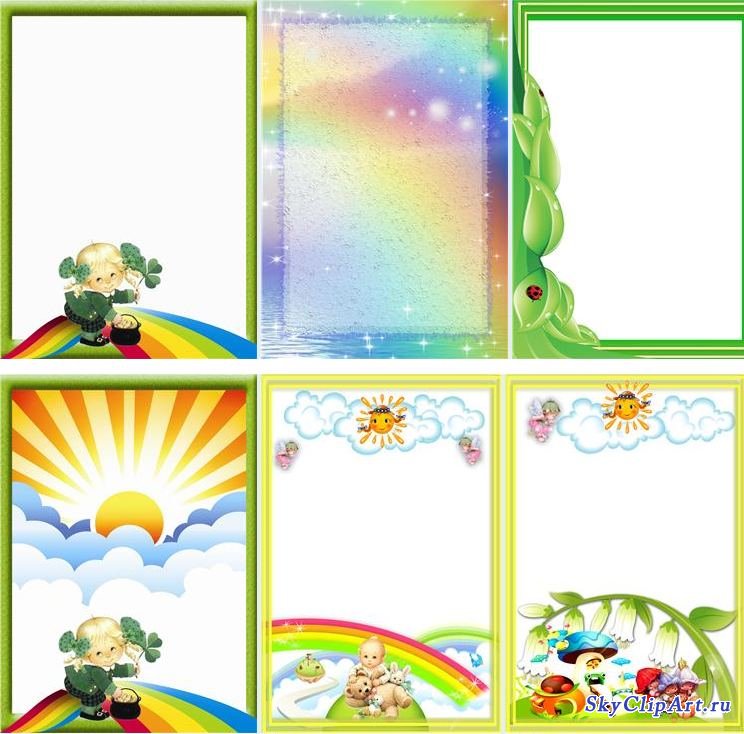 Если ребёнок тянется к творчеству, нельзя ограничивать его стандартными форматами листов бумаги, карандашами и фломастерами. Творчество ребёнка не должно страдать от отсутствия каких-либо материалов. Даже если родители не умеют рисовать, фантазировать, всё равно они могут содействовать развитию творческих способностей ребёнка – создать условия, поддержать, воспитывать у него любовь и стремление к красивому. Взрослые должны чётко улавливать интересы детей, развивать их творческую фантазию.1. Удивляйтесь, переживайте, радуйтесь вместе с ребёнком.2. Ребёнок должен иметь максимальную свободу для проявления инициативы и необходимое для этого пространство.3. У ребёнка не должно быть недостатка в разнообразном материале для творчества.4. Дайте ребёнку возможность экспериментировать.5. Работа ребёнка не должна подвергаться критике.6. Работы, отобранные ребёнком, следует повесить в удобном месте.7. Помогайте ему строить свои собственные планы и принимать решения.8. Берите Вашего ребёнка в поездки по интересным местам.9. Помогайте ребёнку общаться с ровесниками из разных культурных слоёв.10. Приучайте ребёнка самостоятельно готовить рабочее место и после окончания работы убирать его.